WATER MONITORING REPORT ELECTRONIC FILE/PRINTOUT CERTIFICATIONDMLR-PT-119CRev. 10/21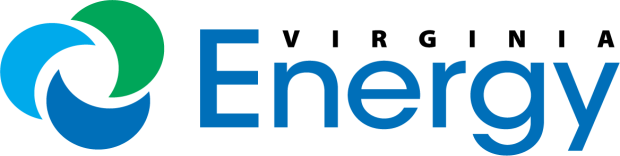 COMMONWEALTH OF VIRGINIA VIRGINIA DEPARTMENT OF ENERGY MINED LAND REPURPOSING3405 MOUNTAIN EMPIRE ROAD; BIG STONE GAP, VA 24219 TELEPHONE: (276) 523-8100COMPANYMonitoring Period (Qtr./Yr.)Laboratory Identification NumberLaboratory Identification NumberComputer File NameComputer File DateSequential File Count:fromtoCompany Certification:THIS CERTIFIES THAT THE ATTACHED PAGES REPRESENT AN EXACT PRINTOUT OF THEELECTRONIC FILE DESCRIBED ABOVE. I certify under penalty of law that this document and all attachments were prepared under my direction or supervision in accordance with a system designed to assure that qualified personnel properly gathered and evaluated the information submitted. Based upon my inquiry of the person or persons who manage the system (or those persons directly responsible for gathering the information), the information submitted is, to the best of my knowledge and belief, true, accurate, and complete. I am aware that there are significant penalties for submitting false information, including the possibility of fine and imprisonment for knowing violations.Company Certification:THIS CERTIFIES THAT THE ATTACHED PAGES REPRESENT AN EXACT PRINTOUT OF THEELECTRONIC FILE DESCRIBED ABOVE. I certify under penalty of law that this document and all attachments were prepared under my direction or supervision in accordance with a system designed to assure that qualified personnel properly gathered and evaluated the information submitted. Based upon my inquiry of the person or persons who manage the system (or those persons directly responsible for gathering the information), the information submitted is, to the best of my knowledge and belief, true, accurate, and complete. I am aware that there are significant penalties for submitting false information, including the possibility of fine and imprisonment for knowing violations.Company Certification:THIS CERTIFIES THAT THE ATTACHED PAGES REPRESENT AN EXACT PRINTOUT OF THEELECTRONIC FILE DESCRIBED ABOVE. I certify under penalty of law that this document and all attachments were prepared under my direction or supervision in accordance with a system designed to assure that qualified personnel properly gathered and evaluated the information submitted. Based upon my inquiry of the person or persons who manage the system (or those persons directly responsible for gathering the information), the information submitted is, to the best of my knowledge and belief, true, accurate, and complete. I am aware that there are significant penalties for submitting false information, including the possibility of fine and imprisonment for knowing violations.Company Certification:THIS CERTIFIES THAT THE ATTACHED PAGES REPRESENT AN EXACT PRINTOUT OF THEELECTRONIC FILE DESCRIBED ABOVE. I certify under penalty of law that this document and all attachments were prepared under my direction or supervision in accordance with a system designed to assure that qualified personnel properly gathered and evaluated the information submitted. Based upon my inquiry of the person or persons who manage the system (or those persons directly responsible for gathering the information), the information submitted is, to the best of my knowledge and belief, true, accurate, and complete. I am aware that there are significant penalties for submitting false information, including the possibility of fine and imprisonment for knowing violations.SignatureDateCOMMENTS - Please include any comments or observations which you wish the DMLR to be aware of.COMMENTS - Please include any comments or observations which you wish the DMLR to be aware of.COMMENTS - Please include any comments or observations which you wish the DMLR to be aware of.COMMENTS - Please include any comments or observations which you wish the DMLR to be aware of.COMMENTS - Please include any comments or observations which you wish the DMLR to be aware of.COMMENTS - Please include any comments or observations which you wish the DMLR to be aware of.FOR DMLR USE ONLYFOR DMLR USE ONLYFOR DMLR USE ONLYFOR DMLR USE ONLYFOR DMLR USE ONLYFOR DMLR USE ONLYDATEUSER INITIALSLOADED TO PCLOADED TO SYSTEMTRANSACTION NUMBERTRANSACTION NUMBERPROCESSEDBEGINNINGENDING